Уважаемая коллеги!	Направляем Вам для ознакомления письмо ЦС Общероссийского Профсоюза образования от 29.12.2015 г. № 572 с информацией о селекторном совещании Министерства образования и науки РФ по вопросам, связанным с правоприменением в субъектах Российской Федерации   приказа Минобрнауки России от 7 апреля 2014 г.     № 276 «Об утверждении Порядка проведения аттестации педагогических работников организаций, осуществляющих образовательную деятельность», состоявшемся 22 декабря 2015 г. 	В ходе совещания заместитель директора Департамента государственной политики в сфере общего образования Минобрнауки России П.А. Сергоманов отметил необходимость приведения региональных нормативно-правовых актов по вопросам аттестации в соответствие с Порядком аттестации, а также тесного взаимодействия с профсоюзами при их согласовании и по другим вопросам, связанным с аттестацией.	Дополнительно информируем, что Иркутская областная организация Профсоюза продолжает работу по урегулированию разногласий, связанных с действующим «Регламентом работы аттестационной комиссии Иркутской области», утвержденным региональным министерством образования 29 октября 2015 г. № 91-мпр.	Вместе с тем, о всех случаях нарушения Порядка аттестации просим информировать областной комитет Профсоюза.	Приложение:  Письмо ЦС Профсоюза – на 2 л.;                                   Презентация Минобрнауки России – 22 слайда. С уважением, И. о. зам. Председателя областнойорганизации Профсоюза                                                                       Л.А. Чистякова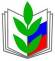 ПРОФСОЮЗ РАБОТНИКОВ НАРОДНОГО ОБРАЗОВАНИЯ И НАУКИ РОССИЙСКОЙ ФЕДЕРАЦИИ(ОБЩЕРОССИЙСКИЙ ПРОФСОЮЗ ОБРАЗОВАНИЯ)ИРКУТСКАЯ ОБЛАСТНАЯ ОРГАНИЗАЦИЯ
ОБЛАСТНОЙ КОМИТЕТ ПРОФСОЮЗА
664003, г. Иркутск,  ул. Карла Маркса, д. 22                 
тел. (8-3952) 24-19-23;     факс (8-3952) 33-02-41E-mail:   irkutsk_tk@mail.ru  http:// www.profedu.baikal.ruПредседателям территориальных и первичных организаций Профсоюза  
18.01.16   №   7
На № 572  от 29.12.15 г.
Председателям территориальных и первичных организаций Профсоюза  Председателям территориальных и первичных организаций Профсоюза  